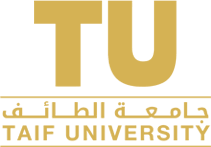 وكالة الجامعة للدراسات العليا والبحث العلميلجنة اخلاقيات البحث العلمي بجامعة الطائفScientific Research Ethics Committeeمشاركة الباحثين المشاركين في البحثسعادة رئيس لجنة أخلاقيات البحث العلمي بجامعة الطائف 			 حفظه اللهالسلام عليكم ورحمة الله وبركاتهحيث أنني الباحث الرئيس لهذا المقترح البحثي التالي بيانه:عنوان المقترح البحثي باللغة العربية: وأفيد سعادتكم بأن الاسماء التالية هم المشاركون بالبحث:Title of the proposal:The following names are the co-investigators in this study: واقر أنني قد قمت بمراجعة البحث واستيفاء المتطلبات والنماذج (مرفق) طبقاً لشروط لجنة أخلاقيات البحث العلمي بالجامعة. فبرجاء التكرم بالموافقة على منح المقترح البحثي موافقة لجنة أخلاقيات البحث العلمي.الباحث الرئيسي :مالإسمرقم المنسوب او الرقم الجامعي123456مNameID Namber123456الاسمالتاريخالايميلرقم الهاتف